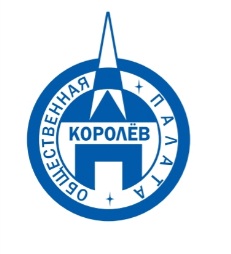 Общественная палата
    г.о. Королёв МО                ул.Калинина, д.12/6Акт
осмотра санитарного содержания контейнерной площадки (КП) 
согласно новому экологическому стандартуМосковская обл. «11» февраля 2021 г.г.о.Королев, мкр. Болшево, ул. ул.Комитетский лес д.18 кк.1, 2, 3..     (адрес КП)Комиссия в составе:  Кошкиной Любови Владимировны -  председателя комиссии,                      Сильянова Тамара Александровна – член комиссии,По КП г.о. Королев,  мкр. Болшево, ул. ул.Комитетский лес д.18 кк.1, 2, 3.Результаты осмотра состояния КП комиссиейПрочее /примечания:Общественная палата г.о.Королев продолжила инспектировать санитарное содержание контейнерных площадок (КП) на соответствие новому экологическому стандарту. 11 февраля общественники посетили КП по адресу мкр. Болшево, ул. ул.Комитетский лес д.18 кк.1, 2, 3.Проверка показала: объект не соответствует действующему законодательству и содержится в неудовлетворительном состоянии, график вывоза мусора нарушен. По данным проверки составлен АКТ, который будет направлен в адрес Управляющей компании ООО "Жилэкс-сервис" и регоператора для приведения КП в нормативное состояние.Подписи: 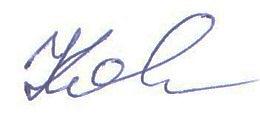 Кошкина Л.В. 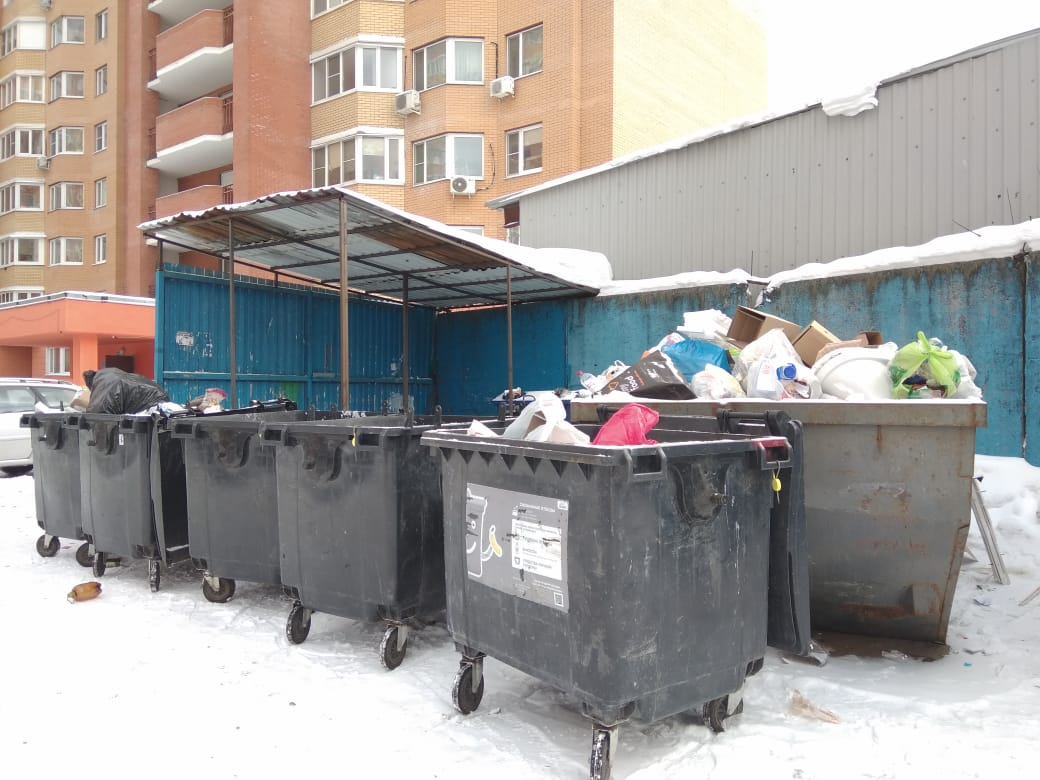 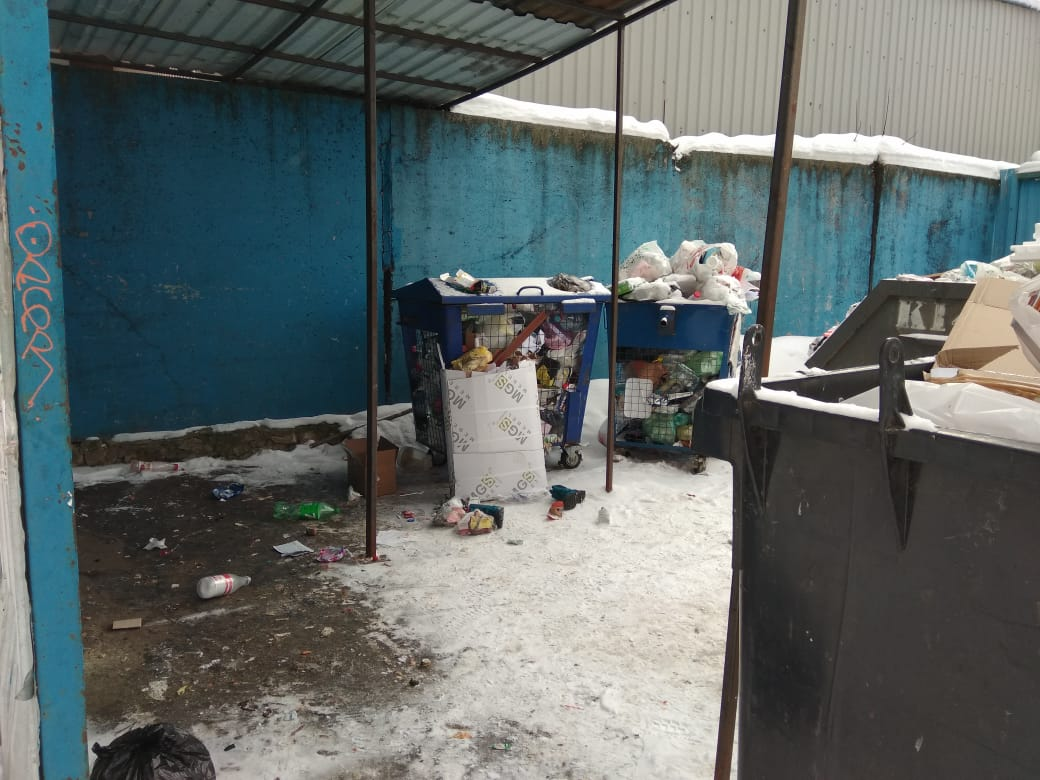 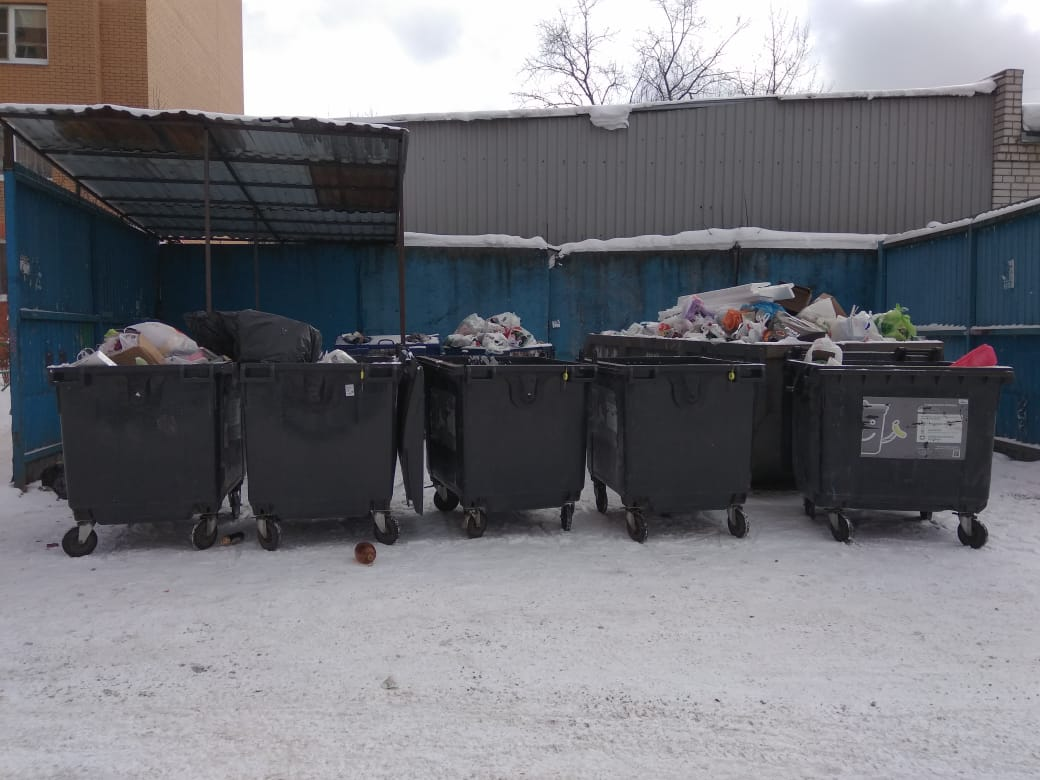 №Критерии оценки контейнерной площадкиБез нарушенийНарушения1Наполнение баков+2Санитарное состояние+3Ограждение с крышей (серые баки под крышей) +4Твёрдое покрытие площадки+5Наличие серых/синих контейнеров (количество)6/26Наличие контейнера под РСО (синяя сетка)27График вывоза и контактный телефон+8Информирование (наклейки на баках как сортировать)+9Наличие крупногабаритного мусора+